Відзначення 201-ої  річниціз дня народження Тараса Григоровича Шевченка в Слов’яносербському НВК                      (за напрямком «Національно-патріотичне виховання учнівської молоді»)    Із  3 по 11 березня 2015 року   В  Слов’яносербському НВК пройшов тиждень,присвячений 201-ій річниці з Дня народження Тараса Шевченка.  Були проведені цікаві  виховні заходи та урочистості.                  Урочисте свято  з нагоди 201 річниці з дня народження Т.Г.Шевченка провела педагог- організатор Шпак І.М.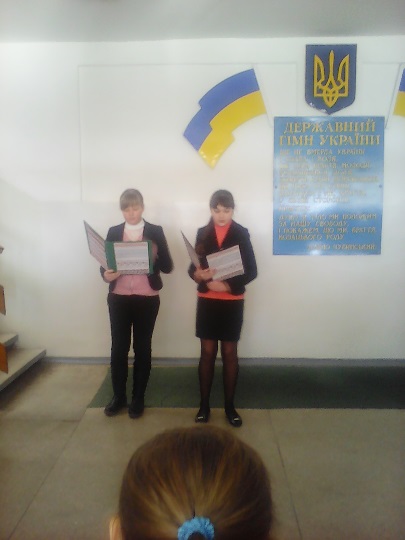 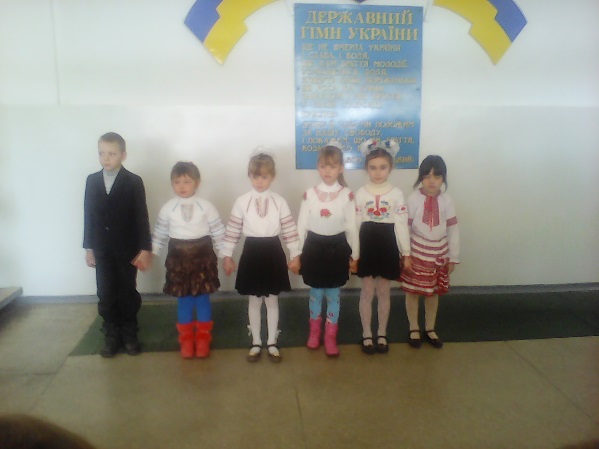 Виступ  учнів 1 класу  на святі, який  підготувала вчитель початкових класів Мордванюк І.М.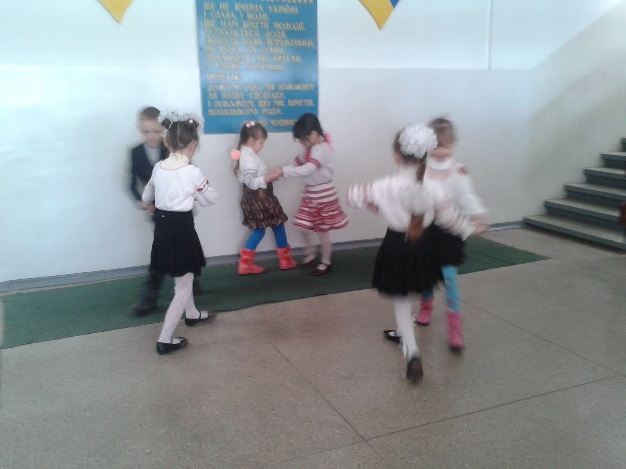 Свято «Син українського народу» в 5 класі  провела й підготувала   Черниш О.С.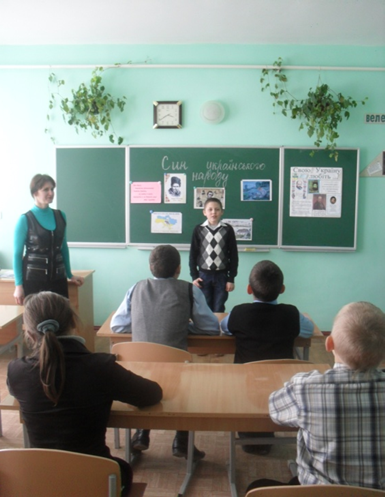  Присвята Тарасу Шевченку «Т.Г.Шевченко – видатний поет України» у 9 класі. Підготувала й провела вчитель української мови та літератури   Петрушевська О.Г.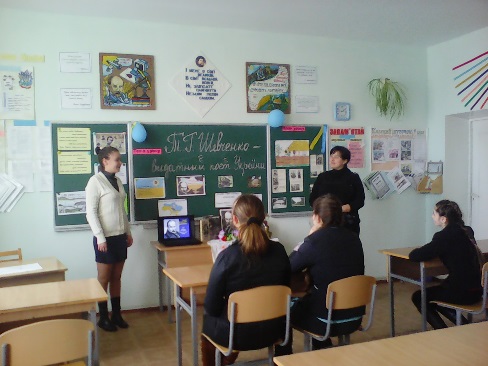 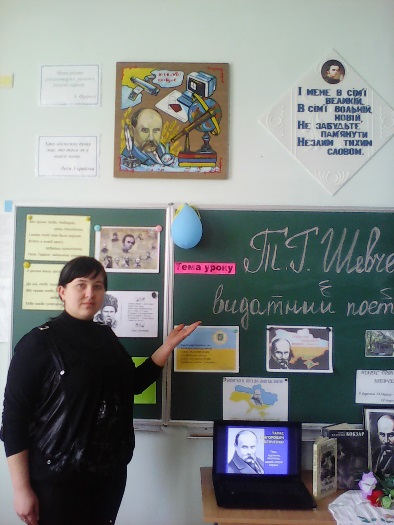 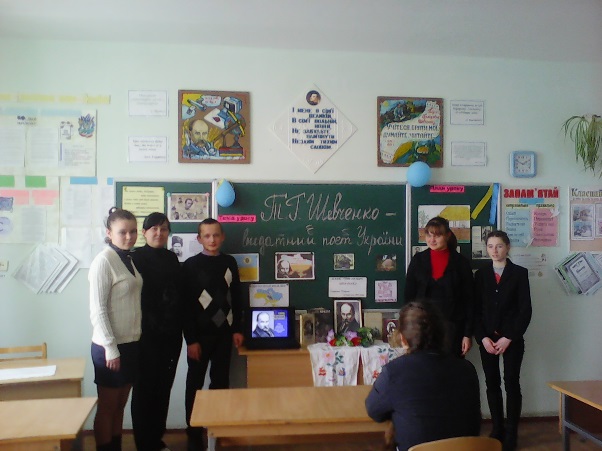 Свято до Дня народження Тараса Шевченка В 1 класі «9 березня – день народження Т.Г.Шевченка» Ю,яке підготувала й провела вчитель початкових класів Мордванюк І.М.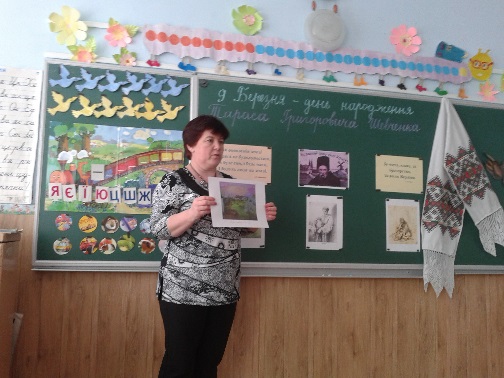 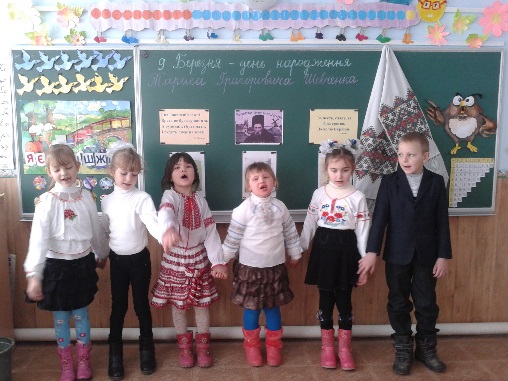 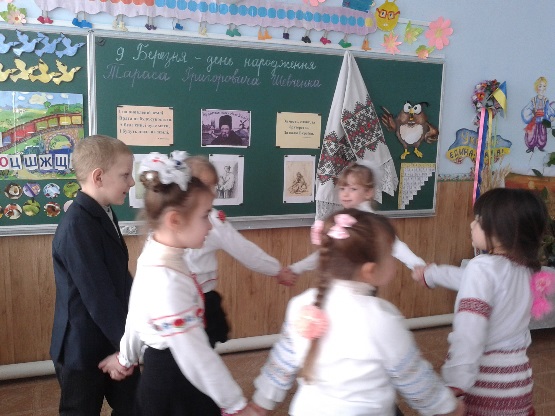   Урок-бесіда в 3 класі «9 березня народився Т.Г.Шевченко» у 3 класі (вчитель початкових класів Бевза Ю.І.)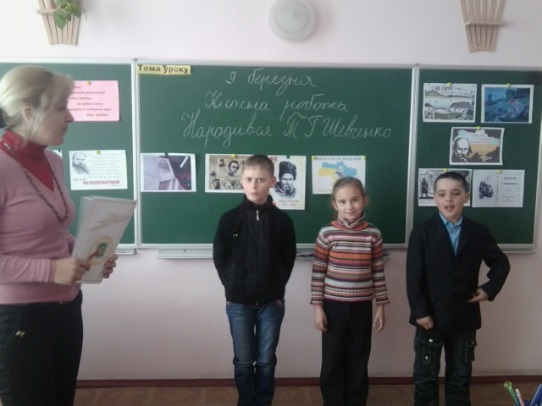 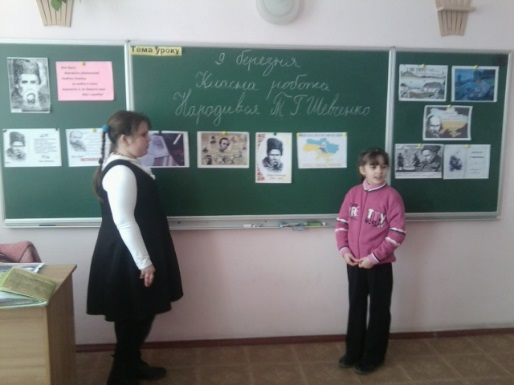  Літературний конкурс на кращого читця віршів Т.Г.Шевченка в 4 клас, який  підготувала вчитель початкових класів Барановська К.О.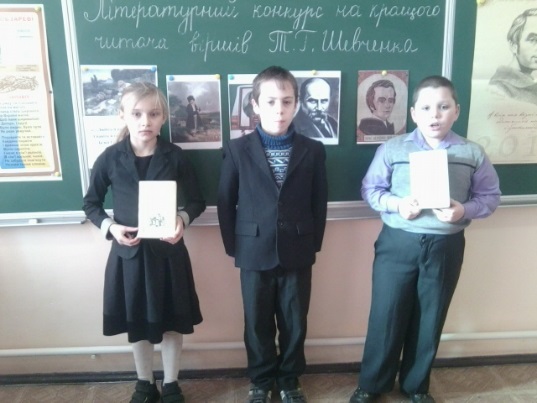 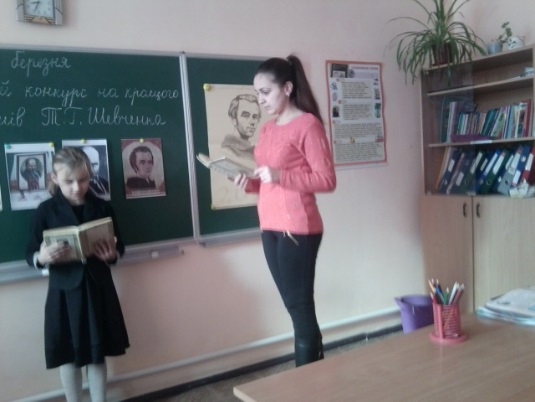 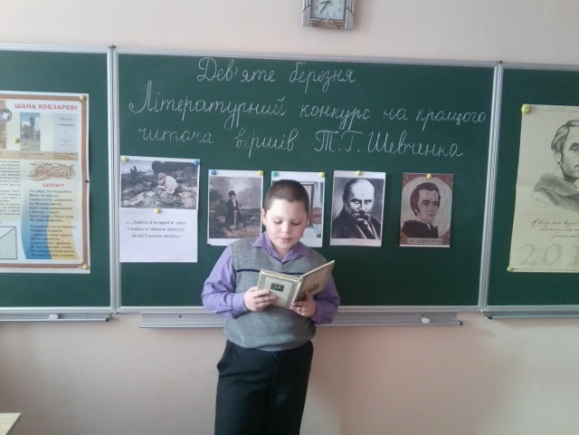  Книжкову  виставку в шкільній бібліотеці «Тарас Шевченко – гордість українського народу» підготувала бібліотекар НВК Черниш О.С.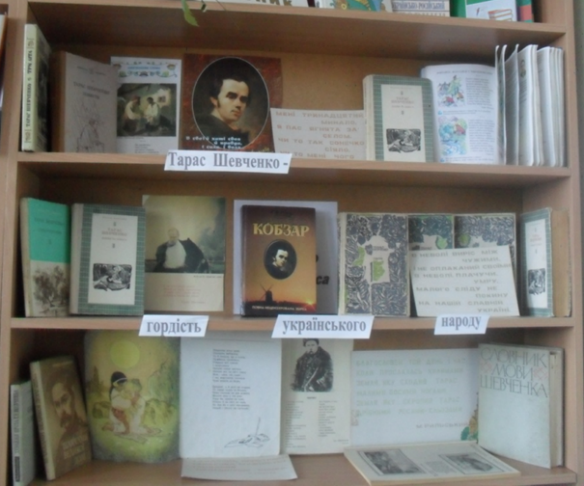 Бесіда з учнями початкових класів біля книжкової виставки  у бібліотеці школи «Тарас Шевченко – гордість українського народу» 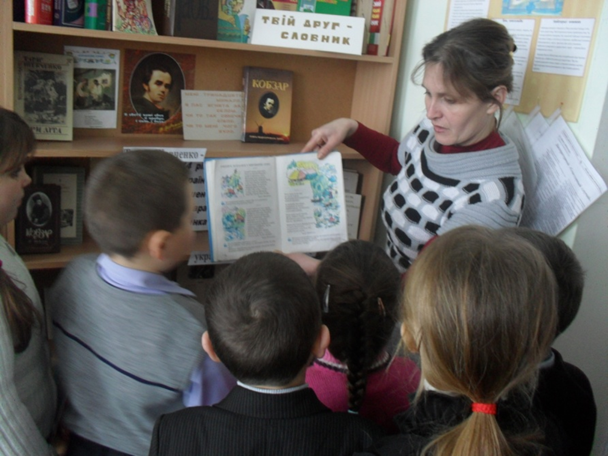 Свято  «Т.Г.Шевченко -  України син» підготували учні 6 класу разом з  класним керівникомЗгордан Л.М.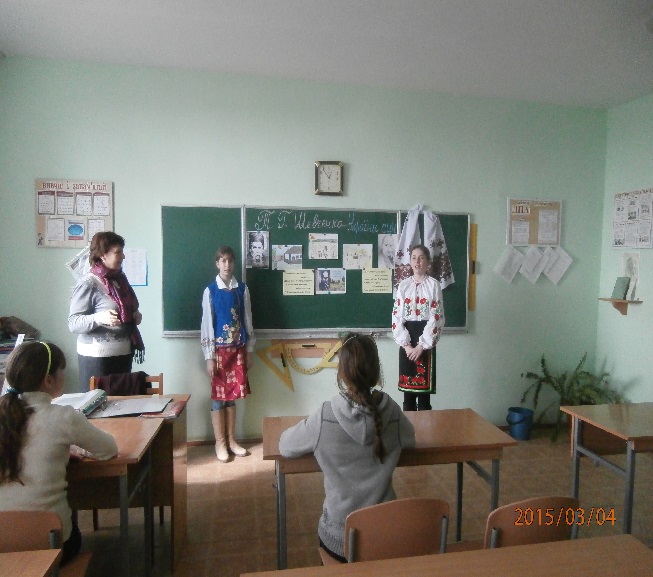 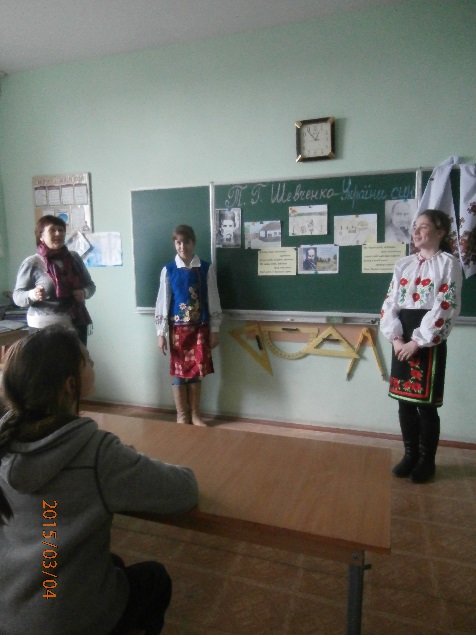 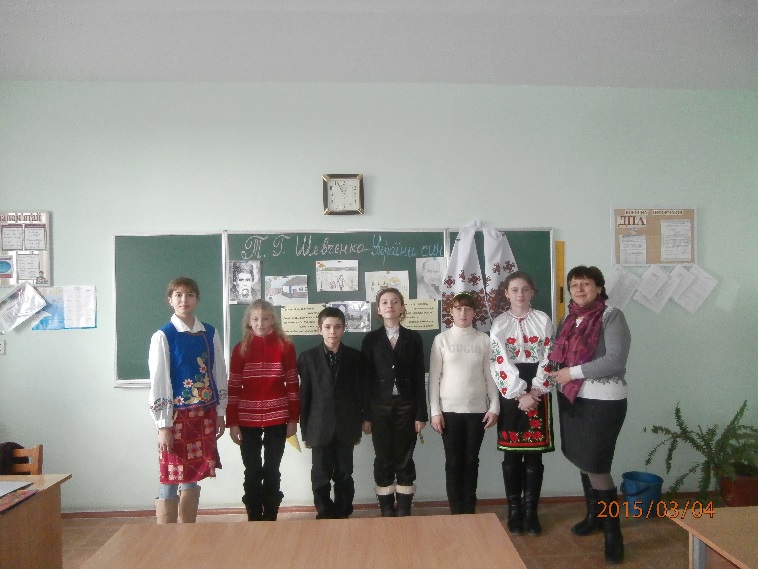    Літературно-музична композиція до Дня народження Т.Г.Шевченка у 8 класі (вчитель Мельник І.Д.)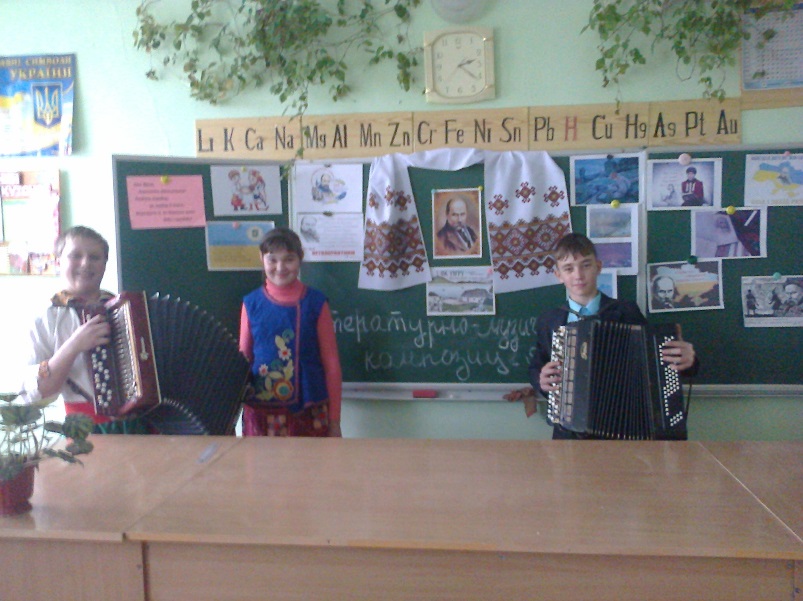 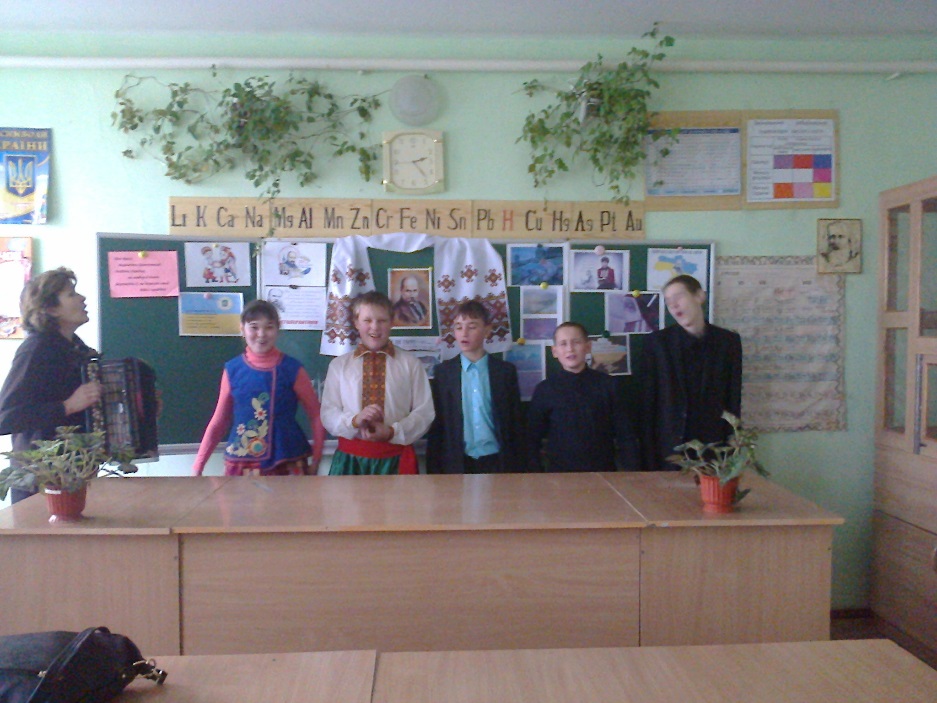 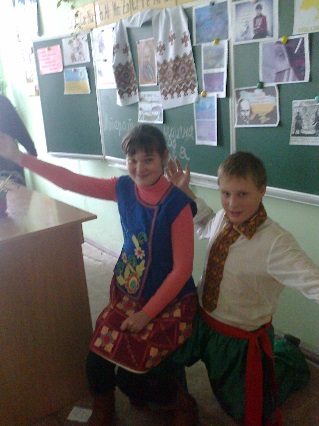 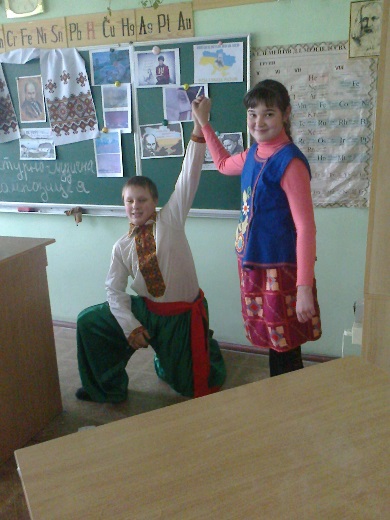  Свято «З любовю до Тараса» у 7 класі ( класний керівник Іванова С.В.)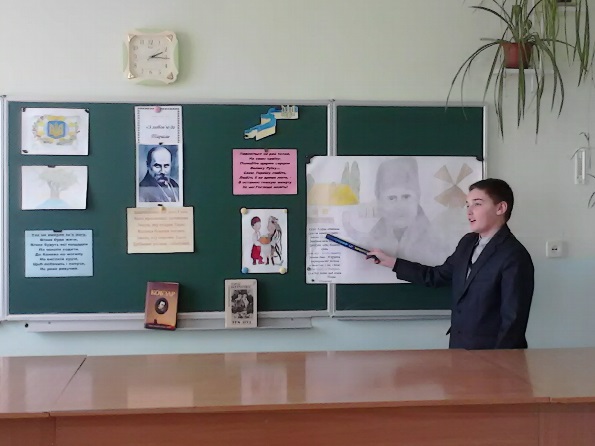 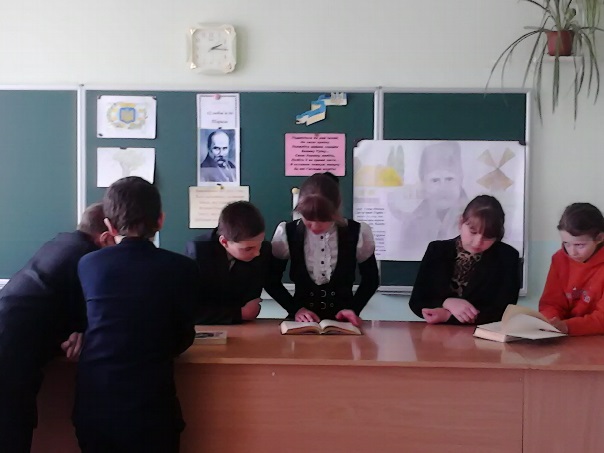  Усний журнал «Апостол правди – Шевченко » у 10 класі,  який  провела класний керівник    Звягінцева О.М.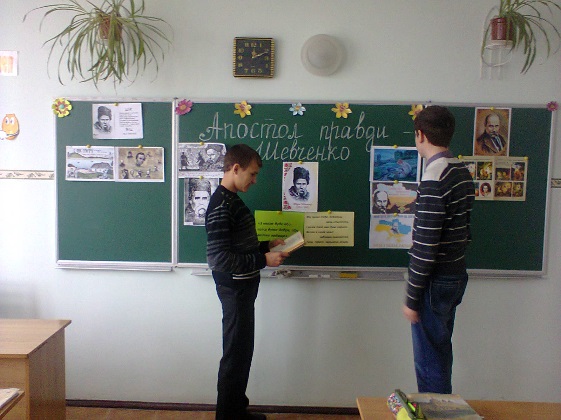 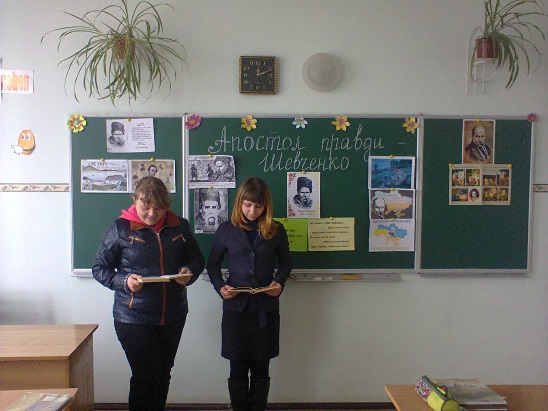 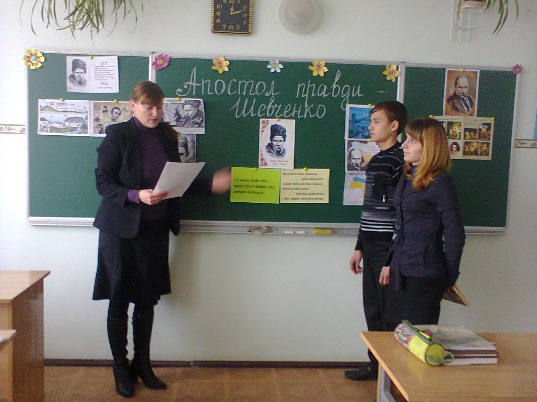 